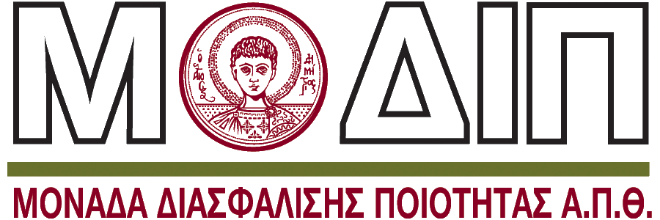 Τμήμα Επιστήμης Φυσικής Αγωγής και Αθλητισμού (Σέρρες), ΑΠΘΠρόγραμμα Μεταπτυχιακών ΣπουδώνΚινησιολογίαΜ6.6. Ηλεκτρονικό ή έντυπο ενημερωτικό υλικό προς τους φοιτητές για τις υπηρεσίες που τους παρέχονται 15/Δεκέμβριος/2023Οι μεταπτυχιακοί φοιτητές του ΠΜΣ «Κινησιολογία» έχουν όλα τα δικαιώματα, τις παροχές και τις διευκολύνσεις που προβλέπονται και για τους φοιτητές του πρώτου κύκλου σπουδών πλην του δικαιώματος παροχής δωρεάν διδακτικών συγγραμμάτων. Στην ιστοσελίδα του ΠΜΣ (https://kinesiology.phed-sr.auth.gr/) οι μεταπτυχιακοί φοιτητές/τριες μπορούν να ενημερωθούν για όλες τις υπηρεσίες που τους παρέχονται από το Ίδρυμα και από το Τμήμα.Η πολιτεία παρέχει μία σειρά διοικητικών, οικονομικών και άλλων υπηρεσιών και διευκολύνσεων στους μεταπτυχιακούς φοιτητές για τη διευκόλυνση της ολοκλήρωσης των σπουδών τους. Σ΄ αυτές περιλαμβάνονται η δυνατότητα αναβολής στράτευσης, η ιατροφαρμακευτική και νοσοκομειακή περίθαλψη και το δελτίο μειωμένου κομίστρου στα διάφορα μεταφορικά μέσα κ.τ.λ.Επιπρόσθετα, το ΑΠΘ έχει αναπτύξει - και αναπτύσσει συνεχώς- διαδικασίες και υπηρεσίες οι οποίες καλύπτουν τις βασικές υποχρεώσεις που απορρέουν από τη νομοθεσία και προσανατολίζεται στη συνεχή βελτίωση και αύξηση των παροχών, παρά τους συνεχώς συρρικνωμένους πόρους.Για την υποστήριξη των φοιτητών του το ΑΠΘ διαθέτει:Σύστημα Διαχείρισης Ποιότητας (ΣΔΠ) ΜΟΔΙΠΜέσω της ιστοσελίδα της Μονάδας Διασφάλισης Ποιότητας του ΑΠΘ (ΜΟΔΙΠ), διατίθενται σε όλους σε ελληνικά και αγγλικά ο e-Οδηγός Σπουδών, ο e-Οδηγός Μεταπτυχιακών και τα βιογραφικά σημειώματα των μελών. Τα μέλη έχουν πρόσβαση στα ακαδημαϊκά στατιστικά και σε άλλες αναφορές παρουσίασης, ανάλυσης και αξιολόγησης του εκπαιδευτικού και ερευνητικού έργου που επιτελείται. Μέσω του ΣΔΠ συμπληρώνονται τα ατομικά απογραφικά δελτία, τα δελτία των μαθημάτων και άλλα δελτία. Το ΣΔΠ είναι διασυνδεδεμένο με άλλα πληροφοριακά συστήματα, όπως το φοιτητολόγιο, το WebResCom του ΕΛΚΕ, to Ιδρυματικό Καταθετήριο (ΙΚΕΕ), διεθνείς βιβλιογραφικές βάσεις δεδομένων κα.Υπηρεσίες Ηλεκτρονικής Γραμματείας ΑΠΘΜέσω τη υπηρεσίας παρέχεται η δυνατότητα σε φοιτητές να βλέπουν τα μαθήματα και τους βαθμούς τους,  να υποβάλλουν ηλεκτρονικά τη δήλωση μαθημάτων τους, να διεκπεραιώνουν ηλεκτρονικά αιτήσεις για την έκδοση πιστοποιητικών. Αντίστοιχα, οι διδάσκοντες μπορούν να υποβάλλουν ηλεκτρονικά τα βαθμολόγια τους, να ενημερώνουν τους φοιτητές μιας τάξης τους και να έχουν πρόσβαση στο ιστορικό βαθμών αυτών ενώ οι γραμματείες να διαχειρίζονται ηλεκτρονικά τα προγράμματα σπουδών και το φοιτητολόγιο.Υπηρεσία ηλεκτρονικών μαθημάτων ΑΠΘ elearningΗ υπηρεσία φιλοξενεί τα ηλεκτρονικά μαθήματα όλων των Τμημάτων του ΑΠΘ  στο πλαίσιο του προπτυχιακού και μεταπτυχιακού κύκλου σπουδών. Παρέχει μια πληθώρα ηλεκτρονικών εκπαιδευτικών εργαλείων για τον εμπλουτισμό και την ενδυνάμωση της διδακτικής διαδικασίας και εμπειρίας τόσο του εκπαιδευτή όσο και του εκπαιδευόμενου.Εκτεταμένο ασύρματο δίκτυοΗ υπηρεσία παρέχει δωρεάν ασύρματη πρόσβαση στο δίκτυο από τους χώρους του ΑΠΘ είτε σε μέλη ΑΠΘ είτε σε επισκέπτες και η κάλυψη του αυξάνεται σταθερά τα τελευταία τρία χρόνια μέσα από μια σειρά έργων που έχουν υλοποιηθεί.Λογισμικό, διανομή και πρόσβαση σε λογισμικόΜέσω της υπηρεσίας αυτής γίνεται διανομή και πρόσβαση σε λογισμικό που παρέχει το Πανεπιστήμιο δωρεάν στα μέλη του όπως είναι το SPSS, MATLAB, το ArcGIS, το ANSYS.Υπηρεσίες cloud Microsoft Office365Τα μέλη του ΑΠΘ έχουν πρόσβαση στις  υπηρεσίες cloud της Microsoft μέσω του προγράμματος Office365 for Education.Πρόσβαση εικονικού δικτύου (VPN)Η υπηρεσία δίνει τη δυνατότητα στους χρήστες να αναγνωρίζονται (με βάση τη δικτυακή διεύθυνση IP του υπολογιστή τους) ως προερχόμενοι από το ΑΠΘ, με αποτέλεσμα να έχουν πρόσβαση από δίκτυο εκτός ΑΠΘ σε όσες υπηρεσίες εξαρτώνται από αυτή την αναγνώριση, όπως για παράδειγμα είναι η πρόσβαση σε ηλεκτρονικές πηγές (περιοδικά και βιβλιογραφικές βάσεις δεδομένων).Τηλεδιάσκεψη web conferencingΠροσφέρονται μια σειρά εργαλείων (Zoom, Big Blue Button, MS Teams κλπ) τηλεδιασκέψης. Τα μέλη του ΑΠΘ μπορούν να δημιουργήσουν τα δικά τους δωμάτια ή να συμμετέχουν σε άλλα χρησιμοποιώντας ένα σύντομο και φιλικό σύνδεσμο.Υπηρεσία Φιλοξενίας Ιστοχώρων ΑΠΘΠαρέχεται η δυνατότητα φιλοξενίας δυναμικών ιστοσελίδων στο δίκτυο του ΑΠΘ, σε μονάδες και δράσεις που έχουν εξειδικευμένες ανάγκες και απαιτούν αξιοπιστία και ασφάλεια στην παρουσία του ιστοχώρου τους στο διαδίκτυο.Υπηρεσία MycloudH υπηρεσία προσφέρει προσωπικό δικτυακό χώρο δεδομένων, με εύκολη διαχείριση αρχείων και διαμοιρασμό με άλλους χρήστες. Το μέγεθος του διαθέσιμου αποθηκευτικού χώρου είναι 5 GB.Nησίδες υπολογιστώνΠαρέχεται δυνατότητα σύνδεσης σε υπολογιστές νησίδων που είναι κεντρικά διαχειριζόμενες με χρήση του ιδρυματικού λογαριασμού. Βιβλιοθήκη & Κέντρο πληροφόρησηςΟ ιστοχώρος δίνει τη δυνατότητα για αναζήτηση βιβλίων στις βιβλιοθήκες του ΑΠΘ  με σκοπό τον δανεισμό τους.Ηλεκτρονική Υπηρεσία Απόκτησης Ακαδημαϊκής ΤαυτότηταςΠρόκειται για ηλεκτρονική υπηρεσία του Υπουργείου Παιδείας και Θρησκευμάτων μέσω της οποίας οι φοιτητές και προσωπικό αποκτούν την ακαδημαϊκή τους ταυτότητα μέσω της οποίας ταυτοποιούνται είτε με ηλεκτρονικό τρόπο είτε με φυσικό τρόπο για τη χρήση φοιτητικών και άλλων παροχών, όπως είναι η πρόσβαση στο Πανεπιστημιακό Γυμναστήριο, η ηλεκτρονική υποβολή βαθμολόγιου.Heal-LinkOnline δωρεάν πρόσβαση σε ηλεκτρονικές πηγές (ηλεκτρονικά περιοδικά και άρθρα) για τα μέλη του Ιδρύματος.ΙΚΕΕΤο Ιδρυματικό Καταθετήριο Επιστημονικών Εργασιών του ΑΠΘ είναι ένας χώρος συγκέντρωσης, διαφύλαξης και διάδοσης της ερευνητικής παραγωγής του διδακτικού και ερευνητικού προσωπικού του Αριστοτελείου Πανεπιστημίου Θεσσαλονίκης.Ψηφιοθήκη ΑΠΘΨηφιακές Συλλογές (Ψηφιοθήκη) από χειρόγραφα, βιβλία, εφημερίδες, περιοδικά, καρτ-ποστάλ, χάρτες, φωτογραφίες, έργα τέχνης και άλλα.e-PresenceΗ υπηρεσία e-Presence απευθυνόμενη στην ακαδημαϊκή και ερευνητική κοινότητα της Ελλάδας δίνει τη δυνατότητα στα μέλη της να οργανώσουν και να πραγματοποιήσουν διαδικτυακές τηλεδιασκέψεις που χαρακτηρίζονται από υψηλή ποιότητα και διαδραστικότητα.Ανοικτά ακαδημαϊκά μαθήματα Open CoursesΣτην πλατφόρμα αυτή διατίθενται δωρεάν μαθήματα που διδάσκονται στο ΑΠΘ και σχετικό πολυμεσικό υλικό, με ελεύθερη πρόσβαση. Αποτελεί μέρος της δράσης Ανοικτά μαθήματα (https://opencourses.gr). Επιστημονικές εφαρμογέςΗ υπηρεσία προσφέρει Υποστήριξη ανάπτυξης επιστημονικών εφαρμογών όπως Υποστήριξη για χρήση της Ιδρυματικής συστοιχίας υπολογιστών και την υποβολή εργασιών και Υποστήριξη για παραγωγική υλοποίηση Επιστημονικών Εφαρμογών.Οι φοιτητές αξιοποιούν, εκτός από αυτά που αναφέρθηκαν:Σύστημα εγγραφών στο ΑΠΘΟι φοιτητές ολοκληρώνουν την εγγραφή τους στο ΑΠΘ και δημιουργούν  τον ιδρυματικό τους λογαριασμό ο οποίος δίνει πρόσβαση σε όλες τις φοιτητικές παροχές όπως είναι η αίτηση για σίτιση στην Πανεπιστημιακή Φοιτητική Λέσχη και η αίτηση για απόκτηση της ακαδημαϊκής ταυτότητας (πάσο).	Πρόγραμμα Μαθημάτων και Αιθουσών ΑΠΘΠρόκειται για την κεντρική πληροφοριακή εφαρμογή που εξυπηρετεί τους φοιτητές, προσφέροντας εξατομικευμένες πληροφορίες για το πρόγραμμα μαθημάτων και τις αίθουσες στις οποίες διεξάγονται.ΕύδοξοςΠρόκειται για ηλεκτρονική υπηρεσία του Υπουργείου Παιδείας και Θρησκευμάτων μέσω της οποίας παρέχονται τα Συγγράμματα στους προπτυχιακούς φοιτητές όλων των Ιδρυμάτων.Τμήμα Ευρωπαϊκών Εκπαιδευτικών Προγραμμάτων ΑΠΘΗ ηλεκτρονική πύλη αίτησης για τις ανταλλαγές φοιτητών του Αριστοτελείου Πανεπιστημίου Θεσσαλονίκης στο πλαίσιο του Προγράμματος Erasmus.Σχολείο Νέας Ελληνικής ΓλώσσαςΤο Σχολείο Νέας Ελληνικής Γλώσσας του Αριστοτελείου Πανεπιστημίου Θεσσαλονίκης προσφέρει μαθήματα ελληνικής γλώσσας και πολιτισμού σε αλλοδαπούς και ομογενείς που πρόκειται να φοιτήσουν σε ελληνικά εκπαιδευτικά ιδρύματα και είναι προϋπόθεση η γνώση της ελληνικής.Σύστημα Διαχείρισης Ποιότητας (ΣΔΠ) ΜΟ.ΔΙ.Π.Μέσω της ιστοσελίδας της ΜΟ.ΔΙ.Π (Μονάδας Διασφάλισης Ποιότητας του Α.Π.Θ) οι φοιτητές μπορούν να αξιολογούν ανώνυμα τα μαθήματα και τους διδάσκοντες που παρακολουθούνΣυνήγορο του Φοιτητή: για θέματα εκτός βαθμολογίας και εξετάσεωνΕπιτροπή Δεοντολογίας: για θέματα δημοσιεύσεων, εκπόνηση εργασιών, πνευματικά δικαιώματα κτλ.Κώδικας Δεοντολογίας και καλής ΠρακτικήςΕπιτροπή Δεοντολογίας της Έρευνας: για θέματα σχετικά με Ερευνητικά Έργα,Κανονισμός Αρχών και Λειτουργίας της Επιτροπής Ηθικής και δεοντολογίας της Έρευνας,Πρακτική άσκηση/κινητικότητα (ERASMUS+)Επιτροπή Ισότητας Φύλων: για θέματα διακριτικής μεταχείρισηςΥπεύθυνο Προστασίας Προσωπικών δεδομένων, για θέματα δεδομένων προσωπικού Χαρακτήρα,Γραφείο Διασύνδεσης Σπουδών και ΣταδιοδρομίαςΓραφείο Υποστήριξης Φοιτητών Ευαίσθητων Κοινωνικών ΟμάδωνΚέντρο Συμβουλευτικής και Ψυχολογικής ΥποστήριξηςΣτέγαση στις Φοιτητικές ΕστίεςΣίτιση στην Πανεπιστημιακή Φοιτητική ΛέσχηΥγειονομική ΠερίθαλψηΒιβλιοθήκες και online Βιβλιοθήκες (Η Κεντρική Βιβλιοθήκη παραμένει ανοιχτή όλο το 24ωρο στις εξεταστικές περιόδους), ενώ το επιστημονικό αναγνωστήριο για τους μεταπτυχιακούς φοιτητές και υποψήφιους διδάκτορες λειτουργεί 8:00 – 20:00.Υποτροφίες και κληροδοτήματα,Γραφείο Πρακτικής Άσκησης,Τμήμα Διεθνών Σχέσεων,Επιστημονικές φοιτητικές Ενώσεις,Παιδικό Κέντρο,Γραφείο Συντονισμού Εθελοντών & Φοιτητικών Δράσεων,Ποικίλες ομάδες πολιτιστικού και κοινωνικού χαρακτήρα σε επίπεδο Ιδρύματος και Τμημάτων,Υπηρεσία Ακαδημαϊκή Ταυτότητα/ΜετακινήσειςΠανεπιστημιακό Γυμναστήριο,Πανεπιστημιακή ΚατασκήνωσηΗλεκτρονικές/Ψηφιακές υπηρεσίες οι οποίες περιλαμβάνουν υπηρεσίες όπως:Ιδρυματικός λογαριασμός και πανεπιστημιακή υπηρεσία καταλόγουΥπηρεσίες e-UniversityΗλεκτρονικό ταχυδρομείοΦιλοξενία ιστοχώρωνΑνάπτυξη ιστοχώρωνΔικτυακός αποθηκευτικός χώροςΤηλεκπαίδευση & συνεργασίαΤηλεφωνίαΠρόσβαση στο δίκτυοΛογισμικό (https://it.auth.gr/el/Services/softwareΕπιστημονικές ΕφαρμογέςΑσφάλειαΥπηρεσίες υποδομής Επιπλέον το Τμήμα διαθέτει προς τους φοιτητές ΠΜΣ Κινησιολογία:Πληροφορίες σχετικές με το ΠΜΣΓενική περιγραφή προγράμματος, στόχοι, σε ποιους απευθύνεταιΚανονισμός πολιτικής ποιότηταςΕσωτερικός κανονισμός λειτουργίαςΚανονισμός σπουδώνΚανονισμός ακαδημαϊκού συμβούλουΚανονισμός διαχείρισης παραπόνων/ενστάσεωνΠληροφορίες για την πρακτική άσκηση/κινητικότητα (ERASMUS+)Ακαδημαϊκό ημερολόγιοΠληροφορίες για τις υποδομές και παροχέςΠαρουσίαση των ερευνητικών εργαστηρίωνΠληροφορίες για τα περιεχόμενα του μεταπτυχιακού κύκλου σπουδώνΟδηγός Σπουδών-Περιγράμματα ΜαθημάτωνΠρόγραμμα μαθημάτων ανά εξάμηνοΥπεύθυνοι μαθημάτωνΠρόγραμμα Μαθημάτων και ΕξετάσεωνΔιαδικαστικά θέματα που αφορούν τη συμμετοχή στο ΠΜΣ και την εκπόνησης διατριβήςΔιαδικασία υποβολής αίτησης για συμμετοχή στον μεταπτυχιακό κύκλο σπουδώνΈντυπα για κατάθεση πρότασηςΈντυπα για την υποστήριξη της διατριβήςΟδηγός συγγραφής της μεταπτυχιακής διατριβής4. 	Θέματα έρευναςΟδηγίες για αίτηση έγκρισης έρευνας από την επιτροπή βιοηθικής/δεοντολογίας έρευναςΟδηγίες συγγραφής μεταπτυχιακής διατριβής,5.	Ανακοινώσεις σχετικές με τη λειτουργία του ΠΜΣΔημοσίευση αποτελεσμάτων επιτυχόντων υποψηφίων για συμμετοχήΑνάρτηση προκήρυξης για υποβολή αιτήσεων συμμετοχήςΠροσκλήσεις για παρουσιάσεις προτάσεων και για υποστηρίξεις διατριβώνΔημοσιοποίηση/προώθηση δράσεων που έχουν συνάφεια με το περιεχόμενο του ΠΜΣΧώρος επικοινωνίαςΦόρμα επικοινωνίαςΟδηγίες πλοήγησης στο Τμήμα οδικώς μέσω της υπηρεσίας του google mapsΣτοιχεία επικοινωνίας μέσω ηλεκτρονικής φόρμας συνδεδεμένης με τη Γραμματεία ή email (info@phed-sr.auth.gr) ή ταχυδρομικώς και ώρες λειτουργίας της εξυπηρέτησης για το κοινό,FacebookΒιβλιοθήκη, η οποία περιλαμβάνει βιβλία και περιοδικά ταξινομημένα με το σύστημα της Βιβλιοθήκης του Κονγκρέσου (LC).Πρόσβαση σε ηλεκτρονικούς συνδέσμους για αναζήτηση βιβλίων, πτυχιακών, μεταπτυχιακών/διδακτορικών διατριβών του Τμήματος (https://tinyurl.com/yfvlm2gv)Τράπεζα αίματος